Pogrebniak Oleg VladimirovichExperience:Documents and further information:-Security - releted training and instruction for all seafarers
-Designated security duties of shipboard personnel
-Medical first aid on board ship
-Carriage of dangerous and hazardous ances
-Basic safety training and itsruction
-Proficiency in survival craft and rescue boats
-Advanced fire fightingPosition applied for: 4th EngineerDate of birth: 06.08.1989 (age: 28)Citizenship: UkraineResidence permit in Ukraine: NoCountry of residence: UkraineCity of residence: KhersonPermanent address: Dorofeeva str 38Contact Tel. No: +38 (050) 863-52-62 / +38 (055) 227-56-34E-Mail: Bopo6ei89@mail.ruU.S. visa: NoE.U. visa: NoUkrainian biometric international passport: Not specifiedDate available from: 20.10.2013English knowledge: ModerateMinimum salary: 1000 $ per monthPositionFrom / ToVessel nameVessel typeDWTMEBHPFlagShipownerCrewingMotorman 2nd class03.02.2011-07.06.2011m/v "Artey"Dry Cargo3584SKODA2x750 kwtSaint Kitts and NeviSEAWAY SHIPPING CO. LTD&mdash;Engine Cadet25.07.2009-25.01.2010m/v "Burun"Tug Boat583BMZ1030 kwtUkrainianUKRVODPUT  DGUVP&mdash;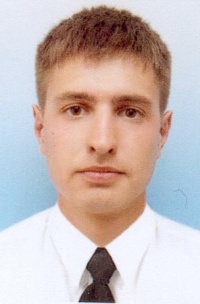 